A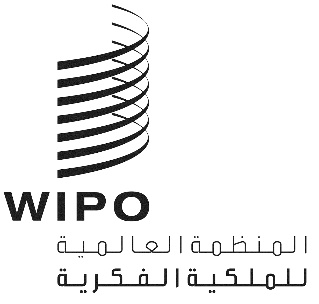 WIPO/GRTKF/IC/40/INF/6الأصل: بالإنكليزيةالتاريخ: 20 يونيو 2019اللجنة الحكومية الدولية المعنية بالملكية الفكرية والموارد الوراثية والمعارف التقليدية والفولكلورالدورة الأربعونجنيف، من 17 إلى 21 يونيو 2019صندوق التبرعات للجماعات الأصلية والمحلية المعتمدة قرارات اتخذها المدير العام وفقا للتوصيات التي اعتمدها المجلس الاستشاريمذكرة إعلامية من إعداد المدير العاميرد نص الترتيبات التي أقرتها الجمعية العامة لإنشاء صندوق تبرعات الويبو ("الصندوق") في مرفق الوثيقة WO/GA/39/11.
وتنص المادة 6(ط) من القرار على ما يلي:"يعتمد المجلس الاستشاري توصيته قبل نهاية دورة اللجنة التي يجتمع على هامشها. ويرد في هذه التوصية تحديد ما يلي:"1".	دورة اللجنة اللاحقة - وإن دعت الضرورة اجتماع (اجتماعات) الأفرقة - المقصودة بالدعم المالي، (أي الدورة اللاحقة للجنة)،"2".	وطالبي الدعم الذين وافق المجلس الاستشاري على دعمهم بالأموال المتاحة في هذه الدورة للجنة أو اجتماع (اجتماعات) الأفرقة،"3".	وأي طالب دعم أو أكثر وافق المجلس الاستشاري مبدئيا على التوصية بدعمه، ولكن الأموال المتاحة غير كافية لدعمه،"4".	وأي طالب دعم أو أكثر رُفض طلبه وفقا للإجراء المذكور في المادة 10،"5".	وأي طالب دعم أو أكثر أُجّل طلبه لإمعان البحث فيه في الدورة اللاحقة للجنة وفقا للإجراء المذكور في المادة 10.وينقل المجلس الاستشاري فورا محتويات التوصية إلى المدير العام للويبو الذي يتّخذ قرارا بناء على التوصية. ويخطر المدير العام للويبو اللجنة فورا أو قبل نهاية الدورة الجارية على أي حال، عن طريق مذكرة إعلامية تحدد القرار المتخذ بشأن كل طالب دعم."وعليه، تود الأمانة إطلاع اللجنة على تقرير المجلس الاستشاري والتوصيات التي اعتمدها في ختام الاجتماع الذي عقده على هامش الدورة الأربعين للجنة. ويرد التقرير في مرفق هذه الوثيقة.ويُسترعى انتباه اللجنة إلى أن المدير العام قد أحاط علما بذلك التقرير واعتمد القرارات التي أوصى بها المجلس الاستشاري في الفقرة 4 منه، وفقا للمادة 6(د) من مرفق الوثيقة WO/GA/39/11 كما أقرتها الجمعية العامة (الدورة التاسعة والثلاثون).[يلي ذلك المرفق]صندوق الويبو للتبرعاتالمجلس الاستشاريالتقريرعقد المجلس الاستشاري لصندوق الويبو للتبرعات الذي عُيّن أعضاؤه بقرار من اللجنة الحكومية الدولية المعنية بالملكية الفكرية والموارد الوراثية والمعارف التقليدية والفولكلور ("لجنة المعارف") أثناء دورتها الأربعين والذين تظهر أسماؤهم في نهاية هذا التقرير، اجتماعه الثاني والثلاثين يوم 19 يونيو 2019 برئاسة السيد فيصل شيري سيدهارتا، وهو عضو بحكم المنصب، على هامش الدورة الأربعين للجنة.واجتمع أعضاء المجلس الاستشاري وفقا للمادتين 7 و9 من مرفق الوثيقة WO/GA/39/11.وذكّر المجلس الاستشاري بالمادة 5(أ) من مرفق الوثيقة WO/GA/39/11 وأحاط علما بالوضع المالي للصندوق كما جاء وصفه في المذكرة الإعلامية WIPO/GRTKF/IC/40/INF/4 المؤرخة 15 مايو 2019 والموزعة قبل افتتاح الدورة الأربعين للجنة المعارف والتي تحدّد المبلغ المتبقي في الصندوق، بعد خصم المبلغ الذي سبق تخصيصه، بقيمة 2,405.75 فرنكا سويسريا في 8 مايو 2019. وفي هذا الصدد، رحّب المجلس الاستشاري بتقدير كبير بالمساهمة التي قدمتها حكومة كندا إلى الصندوق بقيمة,268.75  فرنكا سويسريا (ما يعادل 25,000 دولار كندي في تاريخ التحويل)، وحثّ المجلس الاستشاري الدول الأعضاء في الويبو والمانحين المحتملين الآخرين على المساهمة في الصندوق.واعتمد المجلس الاستشاري التوصيات التالية بعد النظر في قائمة طالبي الدعم الواردة في المذكرة الإعلامية WIPO/GRTKF/IC/40/INF/4، وفي مضمون طلباتهم، ووفقا للمادة 6(ط) من مرفق الوثيقة WO/GA/39/11:الدورة القادمة المقصودة بالدعم المالي وفقا للمادة 5(ه) هي:
الدورة الحادية والأربعون للجنة، في حال جدّدت الجمعية العامة للويبو ولاية اللجنة؛طالبا الدعم الذين وافق المجلس الاستشاري على ضرورة دعم مشاركتها مبدئيا في دورة اللجنة المشار إليها في الفقرة 4"1"، في انتظار توافر الأموال الكافية (ترتيب حسب الأولويات):السيد ندياغا سولالسيد رودريغو دي لا كروس إينلاغوطالب الدعم الذي أُجِل طلبه ليمعن المجلس الاستشاري البحث فيه حتى الدورة القادمة للجنة:السيد أغوسو مارسيلين إيغبيطالبو الدعم الذين رفض المجلس الاستشاري طلبات دعم مشاركتهم:لا يوجدوسيُحال مضمون هذا التقرير والتوصيات التي يحتوي عليها إلى المدير العام للويبو بعد أن يعتمده أعضاء المجلس الاستشاري وفقا للفقرة الأخيرة من المادة 6(ط) من مرفق الوثيقة WO/GA/39/11.حُرّر في جنيف، يوم 19 يونيو 2019أسماء أعضاء المجلس الاستشاري:الرئيس: السيد فيصل شيري سيدهارتا، وزير مستشار، البعثة الدائمة لإندونيسيا في جنيف، نائب رئيس اللجنة الحكومية الدولية، وعضو بحكم المنصب [توقيع]وبالترتيب الأبجدي الإنكليزي:السيد رضا دهغاني، مستشار، البعثة الدائمة لإيران (جمهورية – الإسلامية)، جنيف [توقيع]السيد نيلسون دي ليون كنتولي، ممثل جمعية قبائل كونا المتحدة في نابغوانا (KUNA) [توقيع]السيد محمود جومازودا، سكرتير ثانٍ، البعثة الدائمة لطاجيكستان، جنيف [توقيع]السيدة سوباما مابو، ممثلة منظمة أدجمور (ADJMOR) [توقيع]السيدة لوسي مولينكي، ممثلة شبكة معلومات السكان الأصليين (INN) [توقيع]السيد موزس فاهلان، نائب مدير لشؤون التجارة المتعددة الأطراف، وزارة التعاون الدولي، جنوب أفريقيا [توقيع]السيد أوريليا شولتز، مستشارة، قسم الشؤون السياسية والدولية، مكتب حق المؤلف، الولايات المتحدة الأمريكية [توقيع]السيدة هايدي فاسكونس ميدينا، سكرتيرة ثالثة، البعثة الدائمة لإكوادور، جنيف [توقيع][نهاية المرفق والوثيقة]